     «ОСТРОВОК БЕЗОПАСНОСТИ»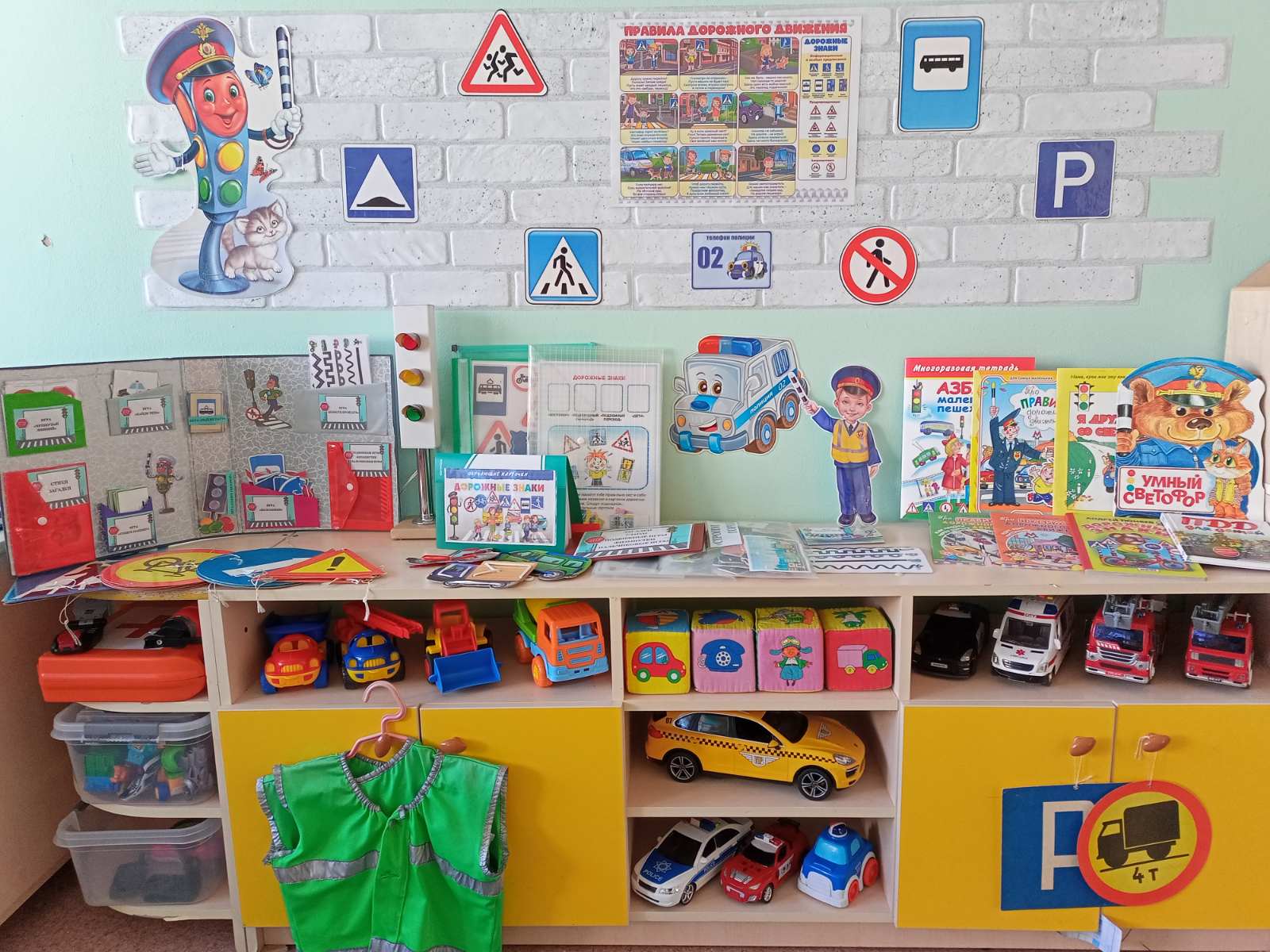                                                        Подготовили:                                           воспитатели МКДОУ «Умка»                                              Гусарова Ирина Петровна                                          Гордеева Надежда Николаевна         «ОСТРОВОК БЕЗОПАСНОСТИ»Цель: уголок безопасности создан с целью знакомства детей раннего возраста с правилами безопасного поведения на дорогах. Задачи: 1) формирование представлений об опасных для человека ситуациях и способах поведения на дорогах. 2) знакомство с правилами безопасности дорожного движения в качестве пешехода и пассажира транспортного средства. 3) расширение представлений детей о правилах дорожного движения.Актуальность: Вопрос безопасности детей на улицах города становится всё более актуальным в современной жизни. Незнание маленькими детьми простых правил поведения на дороге, а также халатное отношение взрослых к этой проблеме зачастую приводит к беде. Именно поэтому задача педагогов ДОУ — планомерно знакомить воспитанников с азами дорожной грамоты, ведь всё, что усваивается в дошкольном возрасте, надёжно откладывается в человеческой памяти. Частью этой работы является обязательное создание во всех группах уголков ПДД.   Во второй младшей группе мы продолжаем	работу  с детьми по распознаванию транспортных средств; знакомимся с правилами поведения в общественном транспорте; закрепляем умение различать красный, жёлтый, зелёный цвета; знакомимся с понятиями «тротуар» и «проезжая часть, знакомим с некоторыми знаками дорожного движения, а так же знакомим детей с необходимостью ношения светоотражающих элементов.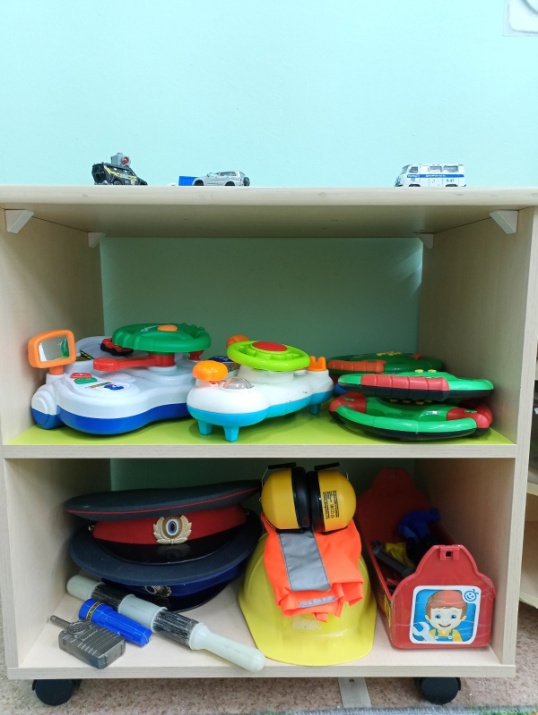 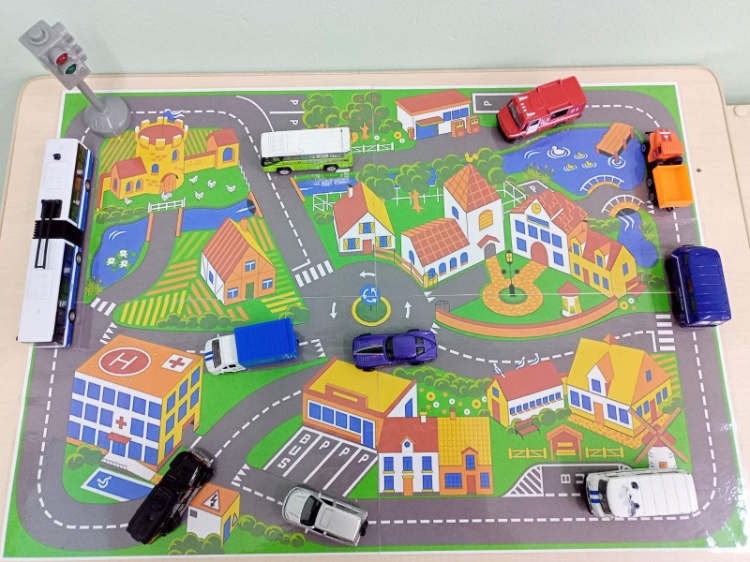 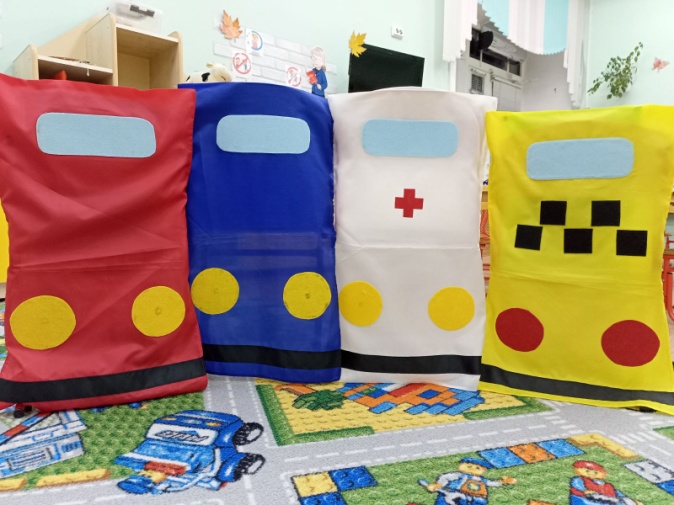 «НА Ш ОСТРОВОК БЕЗОПАСНОСТИ»            Наш уголок по правилам дорожного движения содержит: Мини библиотека (подборка ярко-красочных  книг художественной  литературы для ознакомления детей с правилами ПДД- «Азбука маленького пешехода», «Умный светофор», «Дорожные знаки», «Про правила дорожного движения») 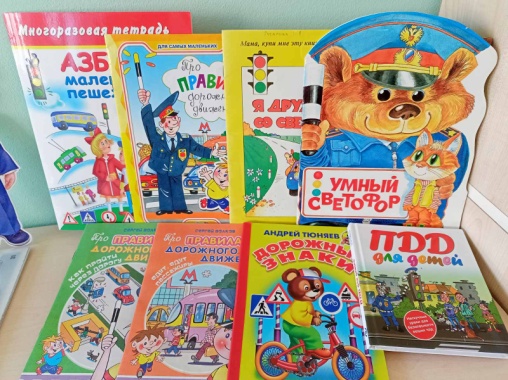 Комплект сюжетных картинок для рассматривания «Хорошо- плохо»;Папки; «Загадки, стихи, физминутки, подвижные игры.Настольно – печатные игры (шнуровки); 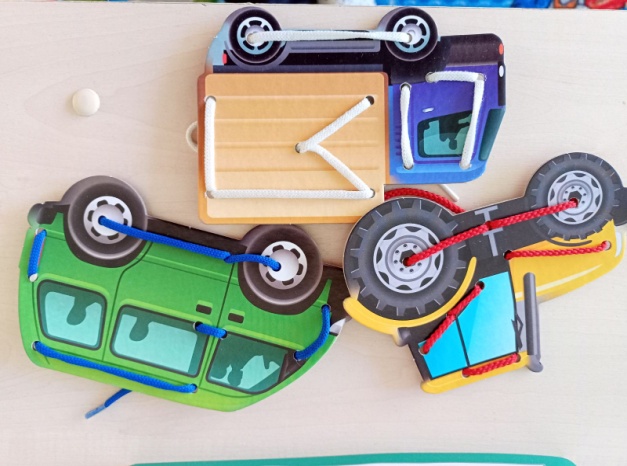 Сюжетно-ролевые игры («Больница», «Пожарная часть», «Полиция», «Автобус», «Автомастерская»; (атрибуты к играм: фуражки, полицейский жезл, свисток, машины, нагрудные знаки дорожного движения, светофор, жилеты, макеты машин, ключи, наушники, каска, телефон, фонарик, рации, аптечка, рули, огнетушитель);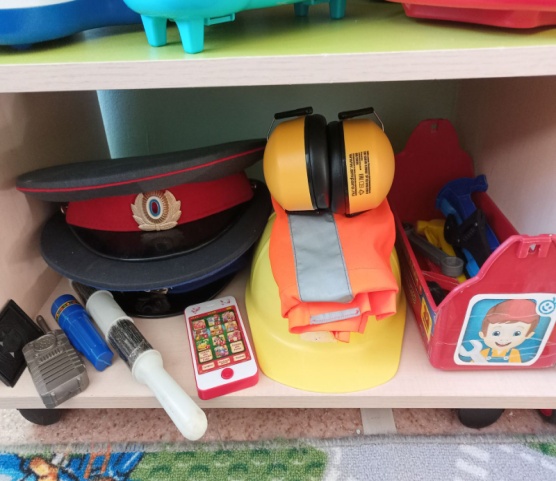 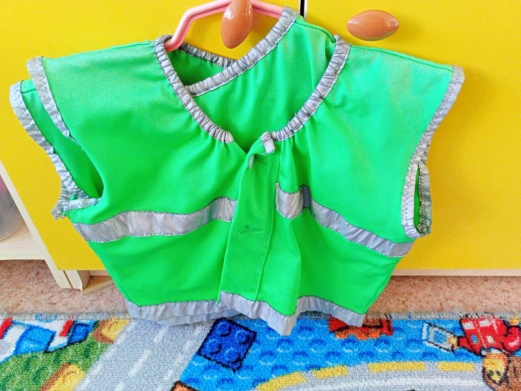 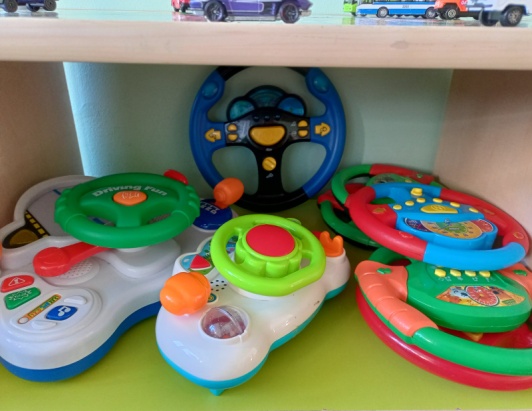 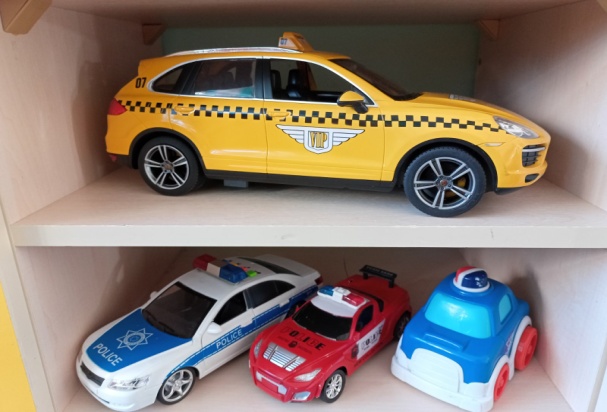 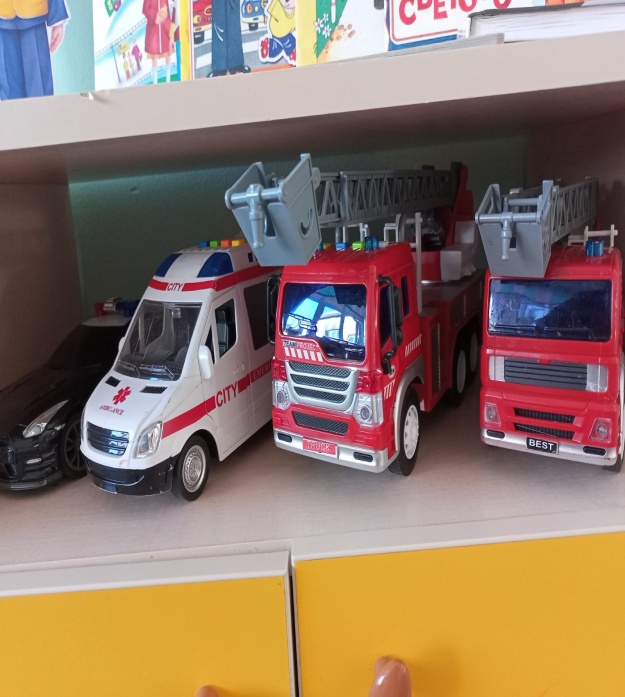 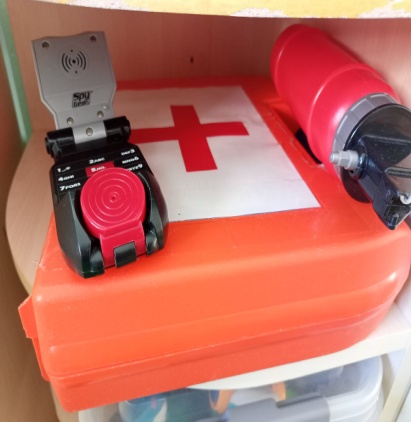 Дидактические  игры «Собери машину» (из 2-х и 4-х частей),  «Поставь машину в гараж», «Собери светофор». 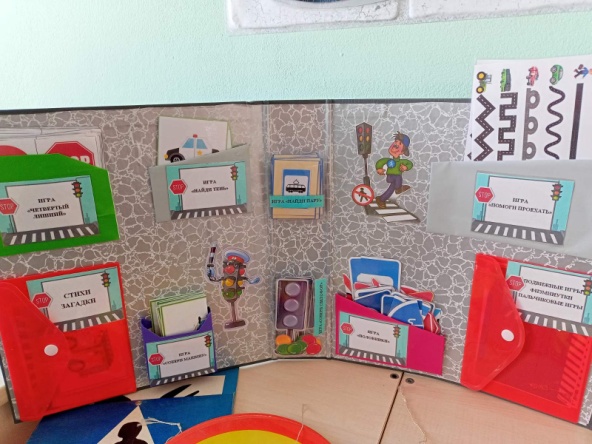 Лепбук который поможет ребятам в игровой форме знакомиться с  правилами дорожного движения Дорожные знаки. Макет «Городок»Набор транспортных средств   ( разного вида, величины и назначения)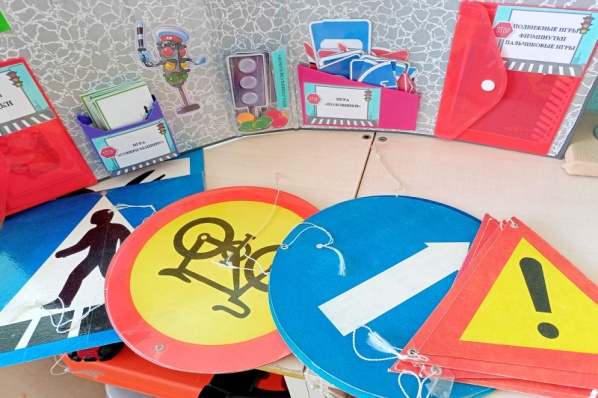 Рубрика «Для вас родители» Консультации , памятки и рекомендации для родителей. Рекомендации по обучению детей правилам безопасности поведения в процессе пешего движения.     Всё это обеспечивает эффективное взаимодействие детского сада и семьи в формировании у детей основ безопасности жизнедеятельности и навыков безопасного поведения на дороге.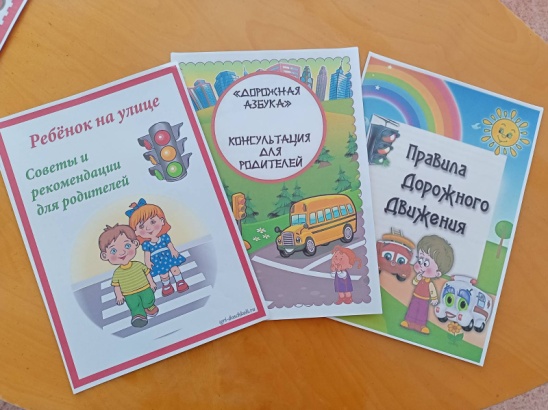 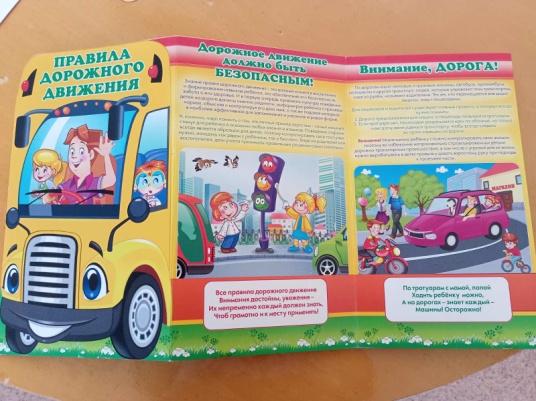 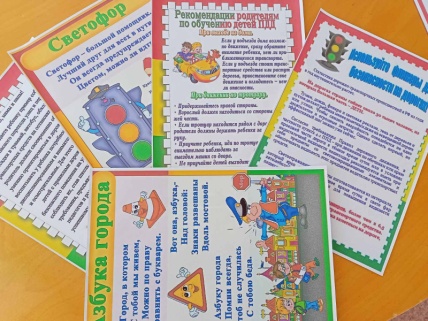 Дети всегда с нетерпением ждут встречи с инспектором ГИБДД. Благодаря ФИО активному участию в жизни детского сада, наши воспитанники закрепляют полученные знания на занятиях. Ребята  всегда внимательно слушают и отвечают на вопросы.Хочется верить, что в нашем мире, в котором уже невозможно без машин,  все проводимые педагогами мероприятия, помогут нашим детям стать грамотными участниками дорожного движения. 